Jubilee CelebrationsWe are looking forward to the Jubilee celebrations on Friday and are hoping for good weather! Just a reminder that you are all welcome to join your child for a picnic on the school field from 12.30pm. Equally, if you are unable to make it at that time please feel free to join us at any point during the afternoon. You are welcome to join your child with their class for as much of the afternoon as you would like to. There are planned activities for the afternoon, games with Montagu, a session on the new log trail and class activities. The PTA will be selling ice creams throughout the afternoon for £1. If you are unable to join us, you are more than welcome to send your children in with the money to buy an ice cream. Don’t forget the competitions:Jubilee Cake Competition – the School Council will judge cakes on appearance. Cakes need to be brought into school by Thursday 26th to be displayed on Friday. Theme – the Queen’s Jubilee. Entries accepted from adults and children. Hat competition - the Governors will judge hats on appearance. Hats also need to be brought into school by Thursday 26th to be displayed on Friday. Theme – The Queen’s Jubilee. Entries accepted from adults and children.If you are planning to join us on Friday for the afternoon, please email the school office to let us know by Thursday 26th at the latest. Many thanks for your support; we look forward to seeing you there. 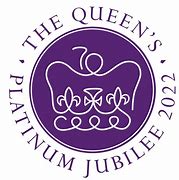 